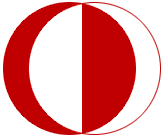 ACCOMMODATION FORMSurname		: Name		:Academic Title	:Address		:		E-mail		:		Phone number		:Check-in date		:Check-out date	:Choice of room	:The current daily rates are as follows:METU GUEST HOUSE (http://stm.metu.edu.tr/misafirhane-hakkinda)Single Room: 87.00 TL (Breakfast included)
Double Room: 138.00 TL (Breakfast included)
AYSEL SABUNCU GUEST HOUSE (http://stm.metu.edu.tr/aysel-sabuncu-yasam-merkezi)Single Room: 87.00 TL (Breakfast included)Double Room: 138.00 TL (Breakfast included)Rooms for delegates will be booked at either METU Guest House or Aysel Sabuncu Guest House depending on availability on a first-come, first-served basis. Both houses are on campus. METU Guest House is within walking distance of the conference venue. Shuttle services will operate from Aysel Sabuncu Guest House to the Conference Venue.If you would like campus accommodation, please e-mail this form by November 15, 2019 to bnic2019@metu.edu.trThe conference registration fee does not cover accommodation expenses. We do not require any pre-payment as a deposit. Guests are expected to pay accommodation costs in local currency at the Guest House.If you prefer off-campus accommodation, you can contact the Organization Committee for advice on downtown hotels.